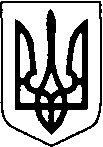 ВОЛИНСЬКА ОБЛАСНА ДЕРЖАВНА АДМІНІСТРАЦІЯУПРАВЛІННЯ ОСВІТИ І НАУКИ                                                   Н А К А З12 жовтня 2022 року                        м. Луцьк                                                  № 220Про підсумки обласного   етапуВсеукраїнського біологічного форумуучнівської та студентської молоді                                                                                                                                                                                                                             «Дотик природи»Відповідно до Положення про Всеукраїнський біологічний форум учнівської та студентської молоді «Дотик природи», затвердженого наказом Міністерства освіти і науки, молоді та спорту України від 14.05.12 № 572, зареєстрованого в Міністерстві юстиції 31 травня 2012 року за № 869/21181, листа управління освіти і науки  облдержадміністрації  від 27.09.2022  року      № 2121/01-10/2-22 «Про проведення обласного  етапу Всеукраїнського біологічного форуму учнівської та студентської молоді «Дотик природи» (Далі-Форум) Волинським обласним еколого-натуралістичним центром  Волинської обласної ради 04 жовтня 2022 року проведено обласний  етап Форуму. Формат зустрічі відкрита онлайн відео презентація.На конкурсі презентували  науково-дослідницькі роботи   учні закладів загальної середньої освіти  (9 робіт), студенти закладів вищої освіти  (3 роботи) та вихованці позашкільної освіти  (5 робіт)  з  Володимир-Волинського, Камінь-Каширського, Ковельського та Луцького районів.Учасниками були представлені науково-дослідницькі проєкти за  категоріями: екологія та проблеми довкілля,  біологічні науки (ботаніка, зоологія, науки про людину).Члени журі відзначили актуальність та перспективність обраної тематики наукових робіт, їх наукову та практичну значимість. Проєкти містили дослідницько-експериментальну частину, вирізнялися  пошуковим характером та науковим підходом до розв’язання поставлених завдань. На підставі рішення членів журіНАКАЗУЮ:1. Відмітити,  що обласний   біологічний  форум  учнівської та студентської молоді «Дотик природи» сприяє активізації науково-дослідницької діяльності, розширенню та поглибленню знань з основ біології та екології, вихованню дбайливого ставлення до навколишнього середовища.2. Визнати переможцями обласного   біологічного  форуму  учнівської та студентської молоді «Дотик природи» та нагородити дипломами управління освіти і науки облдержадміністрації у секції «Екологія та проблеми довкілля» за зайняте:        І місце:          Цюру Вікторію, ученицю 10 класу Скулинського ліцею Колодяжненської сільської ради Ковельського району, вихованку гуртка «Юні лісівники» Волинського обласного еколого-натуралістичного центру Волинської обласної ради,  за проєкт «Сучасний стан ценопопуляції конвалії травневої на території Скулинського лісництва Ковельського району» (керівник Савченко Світлана Миколаївна, вчитель біології, керівник гуртка Волинського обласного еколого-натуралістичного центру Волинської обласної ради).ІІ місце:Максименка Дмитра, учня 11 класу опорного освітнього закладу навчально-виховного комплексу  «Загальноосвітня школа І-ІІІ ступенів - ліцей» с. Зимне Зимнівської сільської територіальної громади Володимир-Волинського району, вихованця гуртка «Юні натуралісти» Волинського обласного еколого-натуралістичного центру Волинської обласної ради, за проєкт «Інтродукція павловнії повстяної на території с. Зимне Володимир-Волинського району, перспективи та екологічні аспекти» (керівник Подзізей Борис Анатолійович, вчитель біології, керівник гуртка); Гаврилюк Анастасію, студентку ІІ курсу  технічного фахового коледжу Луцького національного технічного університету, за проєкт  «Оцінка стану забруднення атмосферного повітря Рівненської області» (керівник Громик Оксана Миколаївна, доцент, кандидат географічних наук, викладач біології та екології);Демчишин Соломію, ученицю 10 класу комунального закладу «Луцький навчально-виховний комплекс № 9 Луцької міської ради»,  вихованку гуртка «Основи фізіології рослин» Волинського обласного еколого-натуралістичного центру Волинської обласної ради, за проєкт «Поширення небезпечного інвазійного виду Portulaca oleracea L. в Луцькому районі»  (керівник Коцун Лариса Олександрівна, кандидат біологічних наук, доцент кафедри ботаніки і методики викладання природничих дисциплін Волинського національного університету імені Лесі Українки).  ІІІ місце:Демчишин Катерину, ученицю 9 класу комунального закладу «Луцький  ліцей № 21 ім. М. Кравчука Луцької міської ради»,  за проєкт «Структура ценопопуляції  Platantherabifolia (L.) Rich.) Ківерцівського національного природного парку «Цуманська пуща» (керівник Музиченко Оксана Семенівна, кандидат біологічних наук, доцент, керівник секції екології  комунального закладу «Волинська обласна  Мала академія наук»);Кондратюк Дарину, вихованку гуртка «Ландшафтний дизайн»   закладу позашкільної освіти «СТАНЦІЯ ЮНИХ НАТУРАЛІСТІВ МІСТА КОВЕЛЯ», за проєкт «Созологічна оцінка урочища «Калдуби» (Майсак Наталія Сергіївна,  керівник гуртка-методист).                                      У секції «Біологічні  науки»І місце:                            Кошелюк Яну, ученицю 11 класу комунального закладу «Луцький  ліцей № 21 ім. М. Кравчука Луцької міської ради», за проєкт «Вплив інтенсивності освітлення і розміру шрифту на зорову працездатність  старшокласників» (керівник  Ягенська Галина Василівна, кандидат педагогічних наук, доцент кафедри теорії та методики викладання шкільних предметів Волинського інституту післядипломної педагогічної освіти);Новіка Максима, учня 11 класу Старовижівського ліцею Старовижівської сільської ради Ковельського району, за проєкт «Динаміка функціонального стану старшокласників різних медичних груп з фізичного виховання» (керівник Новік Тамара Адамівна, вчитель біології).ІІ місце:Грицик Вікторію, ученицю 11 класу Скулинського ліцею Колодяжненської сільської ради Ковельського району, вихованку гуртка «Юні лісівники» Волинського обласного еколого-натуралістичного центру Волинської обласної ради, за проєкт «Флора і рослинність заказника «Скулинський» Ковельського району» (керівник  Савченко Світлана Миколаївна, вчитель біології, керівник гуртка Волинського обласного еколого-натуралістичного центру Волинської обласної ради);Захарчук Анастасію, ученицю 10 класу опорного закладу загальної середньої освіти  «Затурцівський ліцей  імені В. К. Липинського «Поширення і причини виникнення карієсу у дітей віком 6-7 років у Затурцівському ліцеї» (керівник Корнелюк Іванна Миколаївна, вчитель хімії). ІІІ місце:Іванову Богдану, студентку 2 курсу комунального закладу вищої освіти «Луцький  педагогічний коледж Волинської обласної ради», за проєкт «Особливості вирощування перепілок у домашніх умовах» (керівник Осип Марія Анатоліївна, викладач біології);Полоян Діану, ученицю 9 класу Воютинського ліцею Торчинської селищної ради Луцького району, за проєкт «Використання лікарських рослин у раціоні годівлі кролів Каліфорнійської породи» (керівник Горбачук Тетяна Вікторівна, вчитель біології);Баляс Катерину, студентку ІІ курсу відокремленого структурного підрозділу «Волинський фаховий коледж  національного університету харчових технологій», за проєкт «Психологічні особливості формування алкогольної залежності у студентів» (Пальоха Катерина Миколаївна, викладач біології).2. Нагородити за пошуково-дослідницький характер робіт в галузі природничих дисциплін учасників:Хлопук Уляну, ученицю 11 класу Старовижівського ліцею Старовижівської селищної територіальної громади Ковельського району, вихованку гуртка «Юні охоронці природи» Старовижівського центру дитячої та юнацької творчості, за проєкт «Ботанічна характеристика гідрологічного заказника «Старовижівський» (керівник Новік Тамара Адамівна, вчитель біології);Шкльоду Маргариту,  ученицю  9 класу закладу загальної середньої освіти «Гірківський ліцей» Любешівської селищної територіальної громади Камінь-Каширського району, за проєкт «Поширення бобра європейського на території Гірківського старостинського округу» (керівник Кузьмич Неля Степанівна, вчитель географії);Савчук Ірину, ученицю 10 класу закладу загальної середньої освіти «Камінь-Каширський ліцей №2» Камінь-Каширської міської ради, за проєкт «Динаміка росту біоіндикатора крес-салату під дією деяких важких металів» (керівник Федорук Валентина Петрівна, вчитель біології);Громика Романа, студента І курсу відокремленого структурного підрозділу «Волинський фаховий коледж  національного університету харчових технологій», за проєкт «Вміст токсичних речовин у грунтах населених пунктів Маневицької територіальної громади Волинської області» (керівник Лазько Віктор Миколайович, викладач біології).3. Надати подяки управління освіти і науки облдержадміністрації представникам журі за високий професіоналізм, науково-методичний супровід та здійснення об’єктивної якісної оцінки робіт учасників обласного біологічного форуму учнівської та студентської молоді «Дотик природи»: Коцун Ларисі Олександрівні, кандидату біологічних наук, доценту кафедри ботаніки і методики викладання природничих дисциплін Волинського національного університету імені Лесі Українки;Шевчук Тетяні Яківні, завідувачу кафедрою анатомії людини Волинського національного університету імені Лесі Українки, кандидату біологічних наук, доценту;Іванціву Василю Володимировичу, завідувачу  кафедрою екології та агрономії, кандидату історичних наук, доценту Луцького національного технічного університету.4. Керівникам місцевих органів управління освітою, директорам закладів загальної середньої, позашкільної та вищої освіти посилити контроль за науково-дослідницькою діяльністю у галузі біології, сприяти залученню здобувачів освіти до експериментальної роботи  з природничого напрямку.5. Волинському      обласному       еколого-натуралістичному        центру  (Остапчук В. А.)  сприяти у наданні методичної допомоги  щодо  написання та оформлення наукових проєктів.6. Контроль за виконанням наказу залишаю за собою.         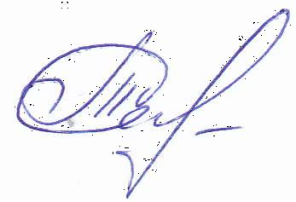 Заступник начальника                                                         Тетяна СОЛОМІНА Валентина Остапчук 772 235